§1529.  InfringementSubject to section 1532, any person who shall:  [PL 1979, c. 572, §2 (NEW).]1.  Use without consent of copy of a registered mark in connection with sale of goods or services.  Use, without the consent of the registrant, any reproduction, counterfeit, copy or colorable imitation of a mark registered under this chapter in connection with the sale, offering for sale or advertising of any goods or services on or in connection with which use is likely to cause confusion or mistake to deceive as to the source of origin of the goods or services; or[PL 1979, c. 572, §2 (NEW).]2.  Reproduce and apply a mark in conjunction with sale of goods or services.  Reproduce, counterfeit, copy or colorably imitate any mark and apply the reproduction, counterfeit, copy or colorable imitation to labels, signs, prints, packages, wrappers, receptacles or advertisements intended to be used upon or in conjunction with the sale or other distribution in this State of the goods or services;shall be liable to a civil action by the owner of the registered mark for any or all of the remedies provided in section 1531, except that under subsection 2 the registrant shall not be entitled to recover profits or damages unless the acts have been committed with knowledge that the mark is intended to be used to cause confusion or mistake or to deceive.[PL 1979, c. 572, §2 (NEW).]SECTION HISTORYPL 1979, c. 572, §2 (NEW). The State of Maine claims a copyright in its codified statutes. If you intend to republish this material, we require that you include the following disclaimer in your publication:All copyrights and other rights to statutory text are reserved by the State of Maine. The text included in this publication reflects changes made through the First Regular and First Special Session of the 131st Maine Legislature and is current through November 1, 2023
                    . The text is subject to change without notice. It is a version that has not been officially certified by the Secretary of State. Refer to the Maine Revised Statutes Annotated and supplements for certified text.
                The Office of the Revisor of Statutes also requests that you send us one copy of any statutory publication you may produce. Our goal is not to restrict publishing activity, but to keep track of who is publishing what, to identify any needless duplication and to preserve the State's copyright rights.PLEASE NOTE: The Revisor's Office cannot perform research for or provide legal advice or interpretation of Maine law to the public. If you need legal assistance, please contact a qualified attorney.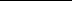 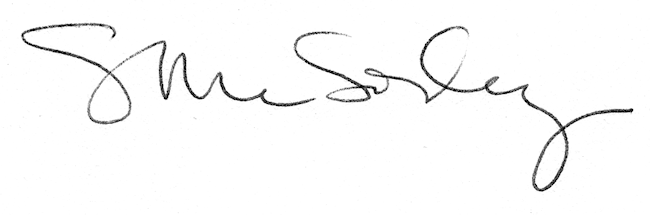 